        Наступила золотая осень -  чудная пора  богатая своими яркими красками и плодами. Сама природа представляет нам богатый выбор материала для разнообразного творчества.       Пленяющая роскошь осенней природы очаровывает своей красотой и дарует вдохновение не только писателям, поэтам, музыкантам, художникам, но и родителям совместно с воспитанниками детского сада.         В октябре был проведен конкурс «Осенние поделки». Родители вместе с детьми изготовили оригинальные и гениальные поделки, используя разнообразные приемы и методы.      Мы благодарим всех участников конкурса, за участие. И желаем дальнейших творческих успехов.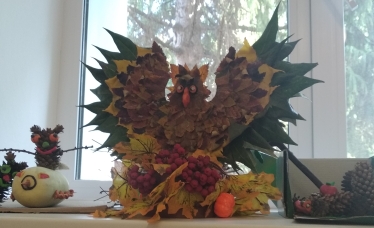 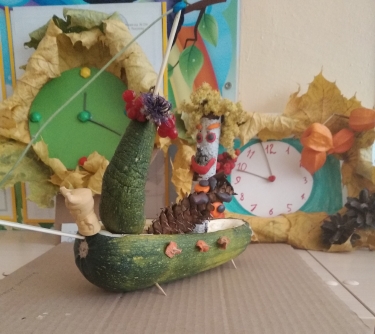 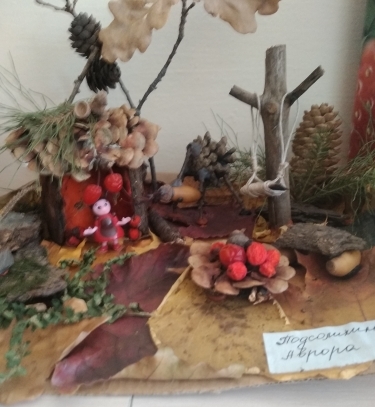 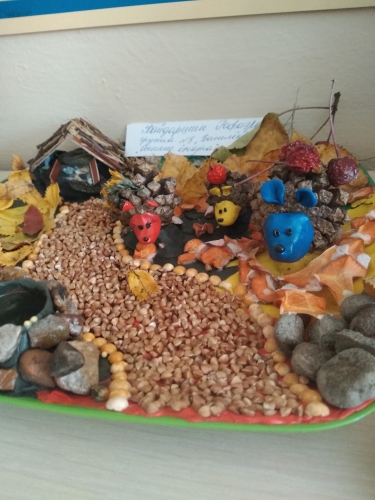 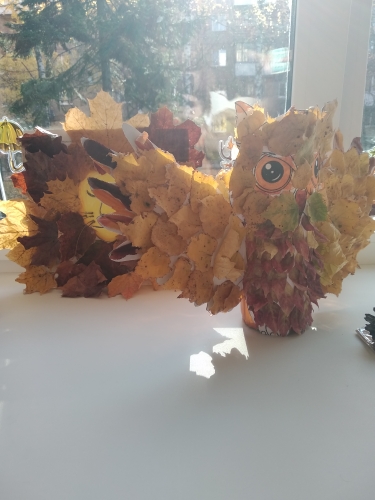 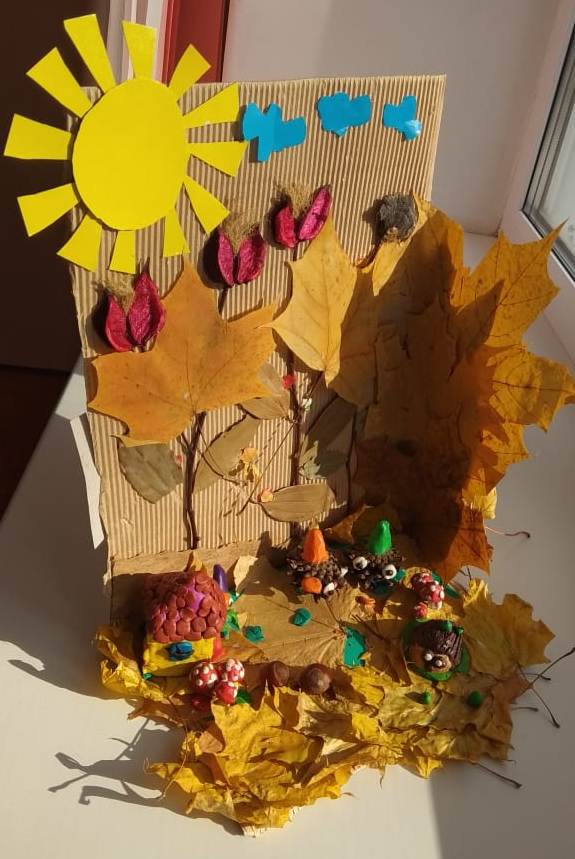 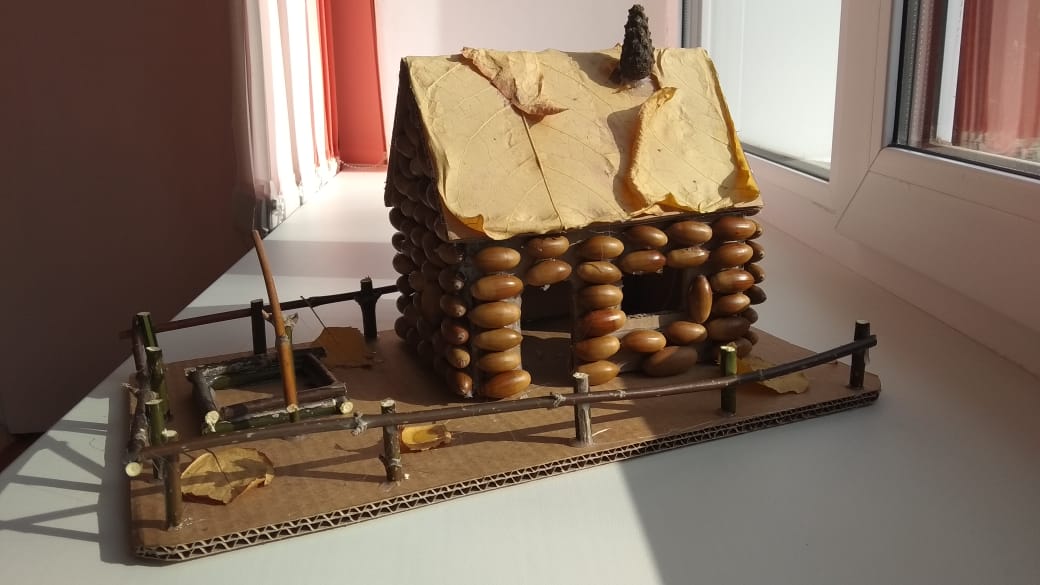 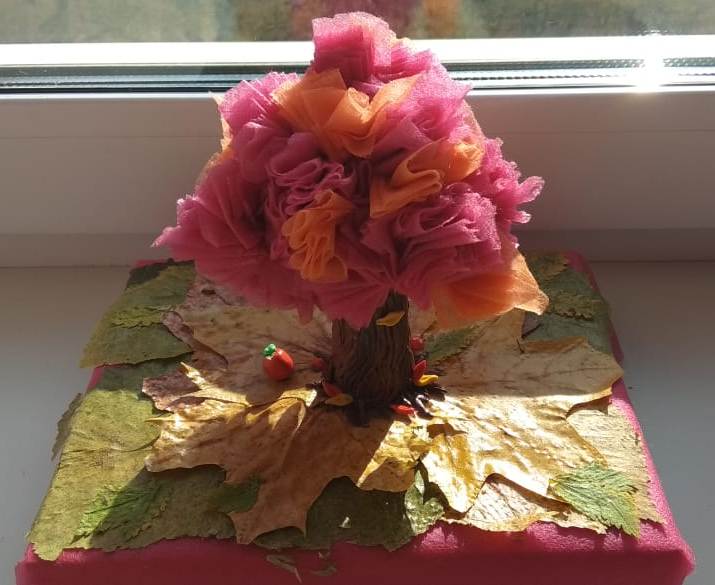 